DALEN FARCIO -:Cyfathrebu gweithle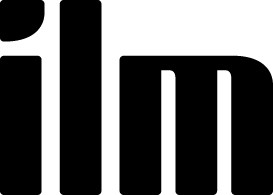 Rhif y Ganolfan :Rhif y Ganolfan :Enw'r Ganolfan :Enw'r Ganolfan :Enw'r Ganolfan :Rhif Cofrestru'r Dysgwr :Rhif Cofrestru'r Dysgwr :Enw'r Dysgwr:Enw'r Dysgwr:Enw'r Dysgwr:CYFARWYDDIADAU AR GYFER ASESU A DEFNYDDIO'R DAFLEN FARCIO Rhaid i'r asesu ddigwydd gan gyfeirio at y meini prawf asesu (MP). Er mwyn llwyddo yn yr uned, rhaid cwrdd â phob MP.Fel arfer bydd aseswyr yn dyfarnu marciau am bob MP ac yna'n gwneud cyfanswm ohonynt i fod yn ganran.  Fodd bynnag, i wneud pethau’n symlach, mae dewis i beidio â defnyddio marciau o gwbl a nodi 'Llwyddo' neu 'Ailgyfeirio' yn unig yn y blwch (ar y dde isod).  Er mwyn llwyddo yn yr uned, rhaid i bob MP gael 'Llwyddo’ Lle mae marciau'n cael eu dyfarnu yn ôl i ba raddau y mae tystiolaeth y dysgwr yn y cyflwyniad yn cwrdd â phob MP, rhaid i bob MP gael ei gwrdd, h.y. rhaid iddo gael o leiaf hanner y marciau (e.e. o isafswm 10/20).  Mae unrhyw MP y dyfernir llai na'r isafswm iddo'n cynhyrchu ailgyfeirio awtomatig i'r cyflwyniad (beth bynnag yw'r marc cyffredinol a gyflawnwyd).  Rhoddir disgrifyddion digonolrwydd yn ganllaw.  Os oes 20 marc ar gael ar gyfer MP ac mae'r dystiolaeth yn y cyflwyniad yn debyg i'r disgrifydd 'llwyddo', mae hynny'n dangos y dylai ddenu 10 marc allan o 20, os yw'n 'llwyddiant da' yna tua 15 allan o 20.  Nid yw'r disgrifyddion yn gynhwysfawr, ac ni allant fod felly, gan fod sawl ffordd y gall cyflwyniad ragori ar y gofynion neu syrthio'n brin ohonyn nhwCYFARWYDDIADAU AR GYFER ASESU A DEFNYDDIO'R DAFLEN FARCIO Rhaid i'r asesu ddigwydd gan gyfeirio at y meini prawf asesu (MP). Er mwyn llwyddo yn yr uned, rhaid cwrdd â phob MP.Fel arfer bydd aseswyr yn dyfarnu marciau am bob MP ac yna'n gwneud cyfanswm ohonynt i fod yn ganran.  Fodd bynnag, i wneud pethau’n symlach, mae dewis i beidio â defnyddio marciau o gwbl a nodi 'Llwyddo' neu 'Ailgyfeirio' yn unig yn y blwch (ar y dde isod).  Er mwyn llwyddo yn yr uned, rhaid i bob MP gael 'Llwyddo’ Lle mae marciau'n cael eu dyfarnu yn ôl i ba raddau y mae tystiolaeth y dysgwr yn y cyflwyniad yn cwrdd â phob MP, rhaid i bob MP gael ei gwrdd, h.y. rhaid iddo gael o leiaf hanner y marciau (e.e. o isafswm 10/20).  Mae unrhyw MP y dyfernir llai na'r isafswm iddo'n cynhyrchu ailgyfeirio awtomatig i'r cyflwyniad (beth bynnag yw'r marc cyffredinol a gyflawnwyd).  Rhoddir disgrifyddion digonolrwydd yn ganllaw.  Os oes 20 marc ar gael ar gyfer MP ac mae'r dystiolaeth yn y cyflwyniad yn debyg i'r disgrifydd 'llwyddo', mae hynny'n dangos y dylai ddenu 10 marc allan o 20, os yw'n 'llwyddiant da' yna tua 15 allan o 20.  Nid yw'r disgrifyddion yn gynhwysfawr, ac ni allant fod felly, gan fod sawl ffordd y gall cyflwyniad ragori ar y gofynion neu syrthio'n brin ohonyn nhwCYFARWYDDIADAU AR GYFER ASESU A DEFNYDDIO'R DAFLEN FARCIO Rhaid i'r asesu ddigwydd gan gyfeirio at y meini prawf asesu (MP). Er mwyn llwyddo yn yr uned, rhaid cwrdd â phob MP.Fel arfer bydd aseswyr yn dyfarnu marciau am bob MP ac yna'n gwneud cyfanswm ohonynt i fod yn ganran.  Fodd bynnag, i wneud pethau’n symlach, mae dewis i beidio â defnyddio marciau o gwbl a nodi 'Llwyddo' neu 'Ailgyfeirio' yn unig yn y blwch (ar y dde isod).  Er mwyn llwyddo yn yr uned, rhaid i bob MP gael 'Llwyddo’ Lle mae marciau'n cael eu dyfarnu yn ôl i ba raddau y mae tystiolaeth y dysgwr yn y cyflwyniad yn cwrdd â phob MP, rhaid i bob MP gael ei gwrdd, h.y. rhaid iddo gael o leiaf hanner y marciau (e.e. o isafswm 10/20).  Mae unrhyw MP y dyfernir llai na'r isafswm iddo'n cynhyrchu ailgyfeirio awtomatig i'r cyflwyniad (beth bynnag yw'r marc cyffredinol a gyflawnwyd).  Rhoddir disgrifyddion digonolrwydd yn ganllaw.  Os oes 20 marc ar gael ar gyfer MP ac mae'r dystiolaeth yn y cyflwyniad yn debyg i'r disgrifydd 'llwyddo', mae hynny'n dangos y dylai ddenu 10 marc allan o 20, os yw'n 'llwyddiant da' yna tua 15 allan o 20.  Nid yw'r disgrifyddion yn gynhwysfawr, ac ni allant fod felly, gan fod sawl ffordd y gall cyflwyniad ragori ar y gofynion neu syrthio'n brin ohonyn nhwCYFARWYDDIADAU AR GYFER ASESU A DEFNYDDIO'R DAFLEN FARCIO Rhaid i'r asesu ddigwydd gan gyfeirio at y meini prawf asesu (MP). Er mwyn llwyddo yn yr uned, rhaid cwrdd â phob MP.Fel arfer bydd aseswyr yn dyfarnu marciau am bob MP ac yna'n gwneud cyfanswm ohonynt i fod yn ganran.  Fodd bynnag, i wneud pethau’n symlach, mae dewis i beidio â defnyddio marciau o gwbl a nodi 'Llwyddo' neu 'Ailgyfeirio' yn unig yn y blwch (ar y dde isod).  Er mwyn llwyddo yn yr uned, rhaid i bob MP gael 'Llwyddo’ Lle mae marciau'n cael eu dyfarnu yn ôl i ba raddau y mae tystiolaeth y dysgwr yn y cyflwyniad yn cwrdd â phob MP, rhaid i bob MP gael ei gwrdd, h.y. rhaid iddo gael o leiaf hanner y marciau (e.e. o isafswm 10/20).  Mae unrhyw MP y dyfernir llai na'r isafswm iddo'n cynhyrchu ailgyfeirio awtomatig i'r cyflwyniad (beth bynnag yw'r marc cyffredinol a gyflawnwyd).  Rhoddir disgrifyddion digonolrwydd yn ganllaw.  Os oes 20 marc ar gael ar gyfer MP ac mae'r dystiolaeth yn y cyflwyniad yn debyg i'r disgrifydd 'llwyddo', mae hynny'n dangos y dylai ddenu 10 marc allan o 20, os yw'n 'llwyddiant da' yna tua 15 allan o 20.  Nid yw'r disgrifyddion yn gynhwysfawr, ac ni allant fod felly, gan fod sawl ffordd y gall cyflwyniad ragori ar y gofynion neu syrthio'n brin ohonyn nhwCYFARWYDDIADAU AR GYFER ASESU A DEFNYDDIO'R DAFLEN FARCIO Rhaid i'r asesu ddigwydd gan gyfeirio at y meini prawf asesu (MP). Er mwyn llwyddo yn yr uned, rhaid cwrdd â phob MP.Fel arfer bydd aseswyr yn dyfarnu marciau am bob MP ac yna'n gwneud cyfanswm ohonynt i fod yn ganran.  Fodd bynnag, i wneud pethau’n symlach, mae dewis i beidio â defnyddio marciau o gwbl a nodi 'Llwyddo' neu 'Ailgyfeirio' yn unig yn y blwch (ar y dde isod).  Er mwyn llwyddo yn yr uned, rhaid i bob MP gael 'Llwyddo’ Lle mae marciau'n cael eu dyfarnu yn ôl i ba raddau y mae tystiolaeth y dysgwr yn y cyflwyniad yn cwrdd â phob MP, rhaid i bob MP gael ei gwrdd, h.y. rhaid iddo gael o leiaf hanner y marciau (e.e. o isafswm 10/20).  Mae unrhyw MP y dyfernir llai na'r isafswm iddo'n cynhyrchu ailgyfeirio awtomatig i'r cyflwyniad (beth bynnag yw'r marc cyffredinol a gyflawnwyd).  Rhoddir disgrifyddion digonolrwydd yn ganllaw.  Os oes 20 marc ar gael ar gyfer MP ac mae'r dystiolaeth yn y cyflwyniad yn debyg i'r disgrifydd 'llwyddo', mae hynny'n dangos y dylai ddenu 10 marc allan o 20, os yw'n 'llwyddiant da' yna tua 15 allan o 20.  Nid yw'r disgrifyddion yn gynhwysfawr, ac ni allant fod felly, gan fod sawl ffordd y gall cyflwyniad ragori ar y gofynion neu syrthio'n brin ohonyn nhwCYFARWYDDIADAU AR GYFER ASESU A DEFNYDDIO'R DAFLEN FARCIO Rhaid i'r asesu ddigwydd gan gyfeirio at y meini prawf asesu (MP). Er mwyn llwyddo yn yr uned, rhaid cwrdd â phob MP.Fel arfer bydd aseswyr yn dyfarnu marciau am bob MP ac yna'n gwneud cyfanswm ohonynt i fod yn ganran.  Fodd bynnag, i wneud pethau’n symlach, mae dewis i beidio â defnyddio marciau o gwbl a nodi 'Llwyddo' neu 'Ailgyfeirio' yn unig yn y blwch (ar y dde isod).  Er mwyn llwyddo yn yr uned, rhaid i bob MP gael 'Llwyddo’ Lle mae marciau'n cael eu dyfarnu yn ôl i ba raddau y mae tystiolaeth y dysgwr yn y cyflwyniad yn cwrdd â phob MP, rhaid i bob MP gael ei gwrdd, h.y. rhaid iddo gael o leiaf hanner y marciau (e.e. o isafswm 10/20).  Mae unrhyw MP y dyfernir llai na'r isafswm iddo'n cynhyrchu ailgyfeirio awtomatig i'r cyflwyniad (beth bynnag yw'r marc cyffredinol a gyflawnwyd).  Rhoddir disgrifyddion digonolrwydd yn ganllaw.  Os oes 20 marc ar gael ar gyfer MP ac mae'r dystiolaeth yn y cyflwyniad yn debyg i'r disgrifydd 'llwyddo', mae hynny'n dangos y dylai ddenu 10 marc allan o 20, os yw'n 'llwyddiant da' yna tua 15 allan o 20.  Nid yw'r disgrifyddion yn gynhwysfawr, ac ni allant fod felly, gan fod sawl ffordd y gall cyflwyniad ragori ar y gofynion neu syrthio'n brin ohonyn nhwCYFARWYDDIADAU AR GYFER ASESU A DEFNYDDIO'R DAFLEN FARCIO Rhaid i'r asesu ddigwydd gan gyfeirio at y meini prawf asesu (MP). Er mwyn llwyddo yn yr uned, rhaid cwrdd â phob MP.Fel arfer bydd aseswyr yn dyfarnu marciau am bob MP ac yna'n gwneud cyfanswm ohonynt i fod yn ganran.  Fodd bynnag, i wneud pethau’n symlach, mae dewis i beidio â defnyddio marciau o gwbl a nodi 'Llwyddo' neu 'Ailgyfeirio' yn unig yn y blwch (ar y dde isod).  Er mwyn llwyddo yn yr uned, rhaid i bob MP gael 'Llwyddo’ Lle mae marciau'n cael eu dyfarnu yn ôl i ba raddau y mae tystiolaeth y dysgwr yn y cyflwyniad yn cwrdd â phob MP, rhaid i bob MP gael ei gwrdd, h.y. rhaid iddo gael o leiaf hanner y marciau (e.e. o isafswm 10/20).  Mae unrhyw MP y dyfernir llai na'r isafswm iddo'n cynhyrchu ailgyfeirio awtomatig i'r cyflwyniad (beth bynnag yw'r marc cyffredinol a gyflawnwyd).  Rhoddir disgrifyddion digonolrwydd yn ganllaw.  Os oes 20 marc ar gael ar gyfer MP ac mae'r dystiolaeth yn y cyflwyniad yn debyg i'r disgrifydd 'llwyddo', mae hynny'n dangos y dylai ddenu 10 marc allan o 20, os yw'n 'llwyddiant da' yna tua 15 allan o 20.  Nid yw'r disgrifyddion yn gynhwysfawr, ac ni allant fod felly, gan fod sawl ffordd y gall cyflwyniad ragori ar y gofynion neu syrthio'n brin ohonyn nhwCYFARWYDDIADAU AR GYFER ASESU A DEFNYDDIO'R DAFLEN FARCIO Rhaid i'r asesu ddigwydd gan gyfeirio at y meini prawf asesu (MP). Er mwyn llwyddo yn yr uned, rhaid cwrdd â phob MP.Fel arfer bydd aseswyr yn dyfarnu marciau am bob MP ac yna'n gwneud cyfanswm ohonynt i fod yn ganran.  Fodd bynnag, i wneud pethau’n symlach, mae dewis i beidio â defnyddio marciau o gwbl a nodi 'Llwyddo' neu 'Ailgyfeirio' yn unig yn y blwch (ar y dde isod).  Er mwyn llwyddo yn yr uned, rhaid i bob MP gael 'Llwyddo’ Lle mae marciau'n cael eu dyfarnu yn ôl i ba raddau y mae tystiolaeth y dysgwr yn y cyflwyniad yn cwrdd â phob MP, rhaid i bob MP gael ei gwrdd, h.y. rhaid iddo gael o leiaf hanner y marciau (e.e. o isafswm 10/20).  Mae unrhyw MP y dyfernir llai na'r isafswm iddo'n cynhyrchu ailgyfeirio awtomatig i'r cyflwyniad (beth bynnag yw'r marc cyffredinol a gyflawnwyd).  Rhoddir disgrifyddion digonolrwydd yn ganllaw.  Os oes 20 marc ar gael ar gyfer MP ac mae'r dystiolaeth yn y cyflwyniad yn debyg i'r disgrifydd 'llwyddo', mae hynny'n dangos y dylai ddenu 10 marc allan o 20, os yw'n 'llwyddiant da' yna tua 15 allan o 20.  Nid yw'r disgrifyddion yn gynhwysfawr, ac ni allant fod felly, gan fod sawl ffordd y gall cyflwyniad ragori ar y gofynion neu syrthio'n brin ohonyn nhwMae'r dysgwr a enwir uchod yn cadarnhau dilysrwydd y cyflwyniad.Mae'r ILM yn defnyddio cyflwyniadau dysgwyr – yn ddienw – er mwyn safoni asesiadau. Wrth gyflwyno, rwy'n cytuno y caiff ILM ddefnyddio'r sgript hon ar yr amod fod pob gwybodaeth a allai fy adnabod yn cael ei thynnu ymaith.  Ond, os nad ydych chi'n barod i adael i'r ILM ddefnyddio eich sgript, gwrthodwch drwy roi tic yn y blwch:□ □Mae'r dysgwr a enwir uchod yn cadarnhau dilysrwydd y cyflwyniad.Mae'r ILM yn defnyddio cyflwyniadau dysgwyr – yn ddienw – er mwyn safoni asesiadau. Wrth gyflwyno, rwy'n cytuno y caiff ILM ddefnyddio'r sgript hon ar yr amod fod pob gwybodaeth a allai fy adnabod yn cael ei thynnu ymaith.  Ond, os nad ydych chi'n barod i adael i'r ILM ddefnyddio eich sgript, gwrthodwch drwy roi tic yn y blwch:□ □Mae'r dysgwr a enwir uchod yn cadarnhau dilysrwydd y cyflwyniad.Mae'r ILM yn defnyddio cyflwyniadau dysgwyr – yn ddienw – er mwyn safoni asesiadau. Wrth gyflwyno, rwy'n cytuno y caiff ILM ddefnyddio'r sgript hon ar yr amod fod pob gwybodaeth a allai fy adnabod yn cael ei thynnu ymaith.  Ond, os nad ydych chi'n barod i adael i'r ILM ddefnyddio eich sgript, gwrthodwch drwy roi tic yn y blwch:□ □Mae'r dysgwr a enwir uchod yn cadarnhau dilysrwydd y cyflwyniad.Mae'r ILM yn defnyddio cyflwyniadau dysgwyr – yn ddienw – er mwyn safoni asesiadau. Wrth gyflwyno, rwy'n cytuno y caiff ILM ddefnyddio'r sgript hon ar yr amod fod pob gwybodaeth a allai fy adnabod yn cael ei thynnu ymaith.  Ond, os nad ydych chi'n barod i adael i'r ILM ddefnyddio eich sgript, gwrthodwch drwy roi tic yn y blwch:□ □Mae'r dysgwr a enwir uchod yn cadarnhau dilysrwydd y cyflwyniad.Mae'r ILM yn defnyddio cyflwyniadau dysgwyr – yn ddienw – er mwyn safoni asesiadau. Wrth gyflwyno, rwy'n cytuno y caiff ILM ddefnyddio'r sgript hon ar yr amod fod pob gwybodaeth a allai fy adnabod yn cael ei thynnu ymaith.  Ond, os nad ydych chi'n barod i adael i'r ILM ddefnyddio eich sgript, gwrthodwch drwy roi tic yn y blwch:□ □Mae'r dysgwr a enwir uchod yn cadarnhau dilysrwydd y cyflwyniad.Mae'r ILM yn defnyddio cyflwyniadau dysgwyr – yn ddienw – er mwyn safoni asesiadau. Wrth gyflwyno, rwy'n cytuno y caiff ILM ddefnyddio'r sgript hon ar yr amod fod pob gwybodaeth a allai fy adnabod yn cael ei thynnu ymaith.  Ond, os nad ydych chi'n barod i adael i'r ILM ddefnyddio eich sgript, gwrthodwch drwy roi tic yn y blwch:□ □Canlyniad Dysgu / Adran 1:  Deall pwysigrwydd cyfathrebu effeithiol [44 Marc]Canlyniad Dysgu / Adran 1:  Deall pwysigrwydd cyfathrebu effeithiol [44 Marc]Canlyniad Dysgu / Adran 1:  Deall pwysigrwydd cyfathrebu effeithiol [44 Marc]Canlyniad Dysgu / Adran 1:  Deall pwysigrwydd cyfathrebu effeithiol [44 Marc]Canlyniad Dysgu / Adran 1:  Deall pwysigrwydd cyfathrebu effeithiol [44 Marc]Canlyniad Dysgu / Adran 1:  Deall pwysigrwydd cyfathrebu effeithiol [44 Marc]Canlyniad Dysgu / Adran 1:  Deall pwysigrwydd cyfathrebu effeithiol [44 Marc]Canlyniad Dysgu / Adran 1:  Deall pwysigrwydd cyfathrebu effeithiol [44 Marc]Canlyniad Dysgu / Adran 1:  Deall pwysigrwydd cyfathrebu effeithiol [44 Marc]Canlyniad Dysgu / Adran 1:  Deall pwysigrwydd cyfathrebu effeithiol [44 Marc]Canlyniad Dysgu / Adran 1:  Deall pwysigrwydd cyfathrebu effeithiol [44 Marc]Canlyniad Dysgu / Adran 1:  Deall pwysigrwydd cyfathrebu effeithiol [44 Marc]Canlyniad Dysgu / Adran 1:  Deall pwysigrwydd cyfathrebu effeithiol [44 Marc]Canlyniad Dysgu / Adran 1:  Deall pwysigrwydd cyfathrebu effeithiol [44 Marc]Meini Prawf Asesu (MP)Disgrifyddion Digonolrwydd[Safon nodweddiadol a fyddai, o'i hailadrodd ar draws y cyflwyniad cyfan, yn cynhyrchu canlyniad ailgyfeiriad, llwyddiant ffiniol neu lwyddiant da]Disgrifyddion Digonolrwydd[Safon nodweddiadol a fyddai, o'i hailadrodd ar draws y cyflwyniad cyfan, yn cynhyrchu canlyniad ailgyfeiriad, llwyddiant ffiniol neu lwyddiant da]Disgrifyddion Digonolrwydd[Safon nodweddiadol a fyddai, o'i hailadrodd ar draws y cyflwyniad cyfan, yn cynhyrchu canlyniad ailgyfeiriad, llwyddiant ffiniol neu lwyddiant da]Disgrifyddion Digonolrwydd[Safon nodweddiadol a fyddai, o'i hailadrodd ar draws y cyflwyniad cyfan, yn cynhyrchu canlyniad ailgyfeiriad, llwyddiant ffiniol neu lwyddiant da]Disgrifyddion Digonolrwydd[Safon nodweddiadol a fyddai, o'i hailadrodd ar draws y cyflwyniad cyfan, yn cynhyrchu canlyniad ailgyfeiriad, llwyddiant ffiniol neu lwyddiant da]Disgrifyddion Digonolrwydd[Safon nodweddiadol a fyddai, o'i hailadrodd ar draws y cyflwyniad cyfan, yn cynhyrchu canlyniad ailgyfeiriad, llwyddiant ffiniol neu lwyddiant da]Disgrifyddion Digonolrwydd[Safon nodweddiadol a fyddai, o'i hailadrodd ar draws y cyflwyniad cyfan, yn cynhyrchu canlyniad ailgyfeiriad, llwyddiant ffiniol neu lwyddiant da]Disgrifyddion Digonolrwydd[Safon nodweddiadol a fyddai, o'i hailadrodd ar draws y cyflwyniad cyfan, yn cynhyrchu canlyniad ailgyfeiriad, llwyddiant ffiniol neu lwyddiant da]Disgrifyddion Digonolrwydd[Safon nodweddiadol a fyddai, o'i hailadrodd ar draws y cyflwyniad cyfan, yn cynhyrchu canlyniad ailgyfeiriad, llwyddiant ffiniol neu lwyddiant da]Disgrifyddion Digonolrwydd[Safon nodweddiadol a fyddai, o'i hailadrodd ar draws y cyflwyniad cyfan, yn cynhyrchu canlyniad ailgyfeiriad, llwyddiant ffiniol neu lwyddiant da]Adborth yr asesydd ar y MP [nid oes rhaid cael sylwadau ym mhob blwch]Adborth yr asesydd ar y MP [nid oes rhaid cael sylwadau ym mhob blwch]Adborth yr asesydd ar y MP [nid oes rhaid cael sylwadau ym mhob blwch]MP 1.1Esbonio pam mae cyfathrebu clir ac effeithiol yn hanfodol yn y gweithleAilgyfeiriad [tua 4/16]]Ailgyfeiriad [tua 4/16]]Llwyddiant [8/16] Llwyddiant [8/16] Llwyddiant [8/16] Llwyddiant Da [tua 12/16]Llwyddiant Da [tua 12/16]Llwyddiant Da [tua 12/16]Llwyddiant Da [tua 12/16]Llwyddiant Da [tua 12/16]MP 1.1Esbonio pam mae cyfathrebu clir ac effeithiol yn hanfodol yn y gweithleDoes dim esboniad pam mae cyfathrebu clir ac effeithiol yn hanfodol yn y gweithleMae'r esboniad yn fyr iawn neu'n anghywirDoes dim esboniad pam mae cyfathrebu clir ac effeithiol yn hanfodol yn y gweithleMae'r esboniad yn fyr iawn neu'n anghywirRhoddir esboniad pam mae cyfathrebu clir ac effeithiol yn hanfodol yn generig, er ei fod yn gysylltiedig mewn modd ymhlyg yn hytrach nag amlwg â'r gweithle a/neu nid oes esboniad o beth allai ddigwydd os nad yw'r cyfathrebu'n glir a/neu yn effeithiolRhoddir esboniad pam mae cyfathrebu clir ac effeithiol yn hanfodol yn generig, er ei fod yn gysylltiedig mewn modd ymhlyg yn hytrach nag amlwg â'r gweithle a/neu nid oes esboniad o beth allai ddigwydd os nad yw'r cyfathrebu'n glir a/neu yn effeithiolRhoddir esboniad pam mae cyfathrebu clir ac effeithiol yn hanfodol yn generig, er ei fod yn gysylltiedig mewn modd ymhlyg yn hytrach nag amlwg â'r gweithle a/neu nid oes esboniad o beth allai ddigwydd os nad yw'r cyfathrebu'n glir a/neu yn effeithiolRhoddir esboniad manwl o pam mae cyfathrebu clir ac effeithiol yn hanfodol gyda'i bwysigrwydd i'r gweithle wedi'i wneud yn amlwgRhoddir esboniad o beth sy'n ffurfio cyfathrebu clir ac effeithiol a sut i sicrhau eglurder ac effeithiolrwyddRhoddir esboniad o beth allai ddigwydd os nad yw'r cyfathrebu'n glir a/neu'n effeithiolRhoddir esboniad manwl o pam mae cyfathrebu clir ac effeithiol yn hanfodol gyda'i bwysigrwydd i'r gweithle wedi'i wneud yn amlwgRhoddir esboniad o beth sy'n ffurfio cyfathrebu clir ac effeithiol a sut i sicrhau eglurder ac effeithiolrwyddRhoddir esboniad o beth allai ddigwydd os nad yw'r cyfathrebu'n glir a/neu'n effeithiolRhoddir esboniad manwl o pam mae cyfathrebu clir ac effeithiol yn hanfodol gyda'i bwysigrwydd i'r gweithle wedi'i wneud yn amlwgRhoddir esboniad o beth sy'n ffurfio cyfathrebu clir ac effeithiol a sut i sicrhau eglurder ac effeithiolrwyddRhoddir esboniad o beth allai ddigwydd os nad yw'r cyfathrebu'n glir a/neu'n effeithiolRhoddir esboniad manwl o pam mae cyfathrebu clir ac effeithiol yn hanfodol gyda'i bwysigrwydd i'r gweithle wedi'i wneud yn amlwgRhoddir esboniad o beth sy'n ffurfio cyfathrebu clir ac effeithiol a sut i sicrhau eglurder ac effeithiolrwyddRhoddir esboniad o beth allai ddigwydd os nad yw'r cyfathrebu'n glir a/neu'n effeithiolRhoddir esboniad manwl o pam mae cyfathrebu clir ac effeithiol yn hanfodol gyda'i bwysigrwydd i'r gweithle wedi'i wneud yn amlwgRhoddir esboniad o beth sy'n ffurfio cyfathrebu clir ac effeithiol a sut i sicrhau eglurder ac effeithiolrwyddRhoddir esboniad o beth allai ddigwydd os nad yw'r cyfathrebu'n glir a/neu'n effeithiolMP 1.1Esbonio pam mae cyfathrebu clir ac effeithiol yn hanfodol yn y gweithleDoes dim esboniad pam mae cyfathrebu clir ac effeithiol yn hanfodol yn y gweithleMae'r esboniad yn fyr iawn neu'n anghywirDoes dim esboniad pam mae cyfathrebu clir ac effeithiol yn hanfodol yn y gweithleMae'r esboniad yn fyr iawn neu'n anghywirRhoddir esboniad pam mae cyfathrebu clir ac effeithiol yn hanfodol yn generig, er ei fod yn gysylltiedig mewn modd ymhlyg yn hytrach nag amlwg â'r gweithle a/neu nid oes esboniad o beth allai ddigwydd os nad yw'r cyfathrebu'n glir a/neu yn effeithiolRhoddir esboniad pam mae cyfathrebu clir ac effeithiol yn hanfodol yn generig, er ei fod yn gysylltiedig mewn modd ymhlyg yn hytrach nag amlwg â'r gweithle a/neu nid oes esboniad o beth allai ddigwydd os nad yw'r cyfathrebu'n glir a/neu yn effeithiolRhoddir esboniad pam mae cyfathrebu clir ac effeithiol yn hanfodol yn generig, er ei fod yn gysylltiedig mewn modd ymhlyg yn hytrach nag amlwg â'r gweithle a/neu nid oes esboniad o beth allai ddigwydd os nad yw'r cyfathrebu'n glir a/neu yn effeithiolRhoddir esboniad manwl o pam mae cyfathrebu clir ac effeithiol yn hanfodol gyda'i bwysigrwydd i'r gweithle wedi'i wneud yn amlwgRhoddir esboniad o beth sy'n ffurfio cyfathrebu clir ac effeithiol a sut i sicrhau eglurder ac effeithiolrwyddRhoddir esboniad o beth allai ddigwydd os nad yw'r cyfathrebu'n glir a/neu'n effeithiolRhoddir esboniad manwl o pam mae cyfathrebu clir ac effeithiol yn hanfodol gyda'i bwysigrwydd i'r gweithle wedi'i wneud yn amlwgRhoddir esboniad o beth sy'n ffurfio cyfathrebu clir ac effeithiol a sut i sicrhau eglurder ac effeithiolrwyddRhoddir esboniad o beth allai ddigwydd os nad yw'r cyfathrebu'n glir a/neu'n effeithiolRhoddir esboniad manwl o pam mae cyfathrebu clir ac effeithiol yn hanfodol gyda'i bwysigrwydd i'r gweithle wedi'i wneud yn amlwgRhoddir esboniad o beth sy'n ffurfio cyfathrebu clir ac effeithiol a sut i sicrhau eglurder ac effeithiolrwyddRhoddir esboniad o beth allai ddigwydd os nad yw'r cyfathrebu'n glir a/neu'n effeithiolRhoddir esboniad manwl o pam mae cyfathrebu clir ac effeithiol yn hanfodol gyda'i bwysigrwydd i'r gweithle wedi'i wneud yn amlwgRhoddir esboniad o beth sy'n ffurfio cyfathrebu clir ac effeithiol a sut i sicrhau eglurder ac effeithiolrwyddRhoddir esboniad o beth allai ddigwydd os nad yw'r cyfathrebu'n glir a/neu'n effeithiolRhoddir esboniad manwl o pam mae cyfathrebu clir ac effeithiol yn hanfodol gyda'i bwysigrwydd i'r gweithle wedi'i wneud yn amlwgRhoddir esboniad o beth sy'n ffurfio cyfathrebu clir ac effeithiol a sut i sicrhau eglurder ac effeithiolrwyddRhoddir esboniad o beth allai ddigwydd os nad yw'r cyfathrebu'n glir a/neu'n effeithiol/ 16(isafswm o 8)/ 16(isafswm o 8)Llwyddo neu AilgyfeirioMP 1.2Amlinellu camau allweddol yn y broses gyfathrebuAilgyfeirio [tua 3/12]Ailgyfeirio [tua 3/12]Llwyddiant [6/12]Llwyddiant [6/12]Llwyddiant [6/12]Llwyddiant Da [tua 9/12]Llwyddiant Da [tua 9/12]Llwyddiant Da [tua 9/12]Llwyddiant Da [tua 9/12]Llwyddiant Da [tua 9/12]MP 1.2Amlinellu camau allweddol yn y broses gyfathrebuNi roddir proses gyfathrebu gydnabyddedigNi roddir camau'r broses gyfathrebu neu rhoddir nhw'n anghywirNi roddir proses gyfathrebu gydnabyddedigNi roddir camau'r broses gyfathrebu neu rhoddir nhw'n anghywirCaiff camau allweddol yn y broses gyfathrebu eu disgrifio'n fyr gan gynnwys rhai, ond nid o angen y cyfan o blith: anfonwr, neges, amgodio, sianel, derbynnydd, dadgodio, adborthCaiff camau allweddol yn y broses gyfathrebu eu disgrifio'n fyr gan gynnwys rhai, ond nid o angen y cyfan o blith: anfonwr, neges, amgodio, sianel, derbynnydd, dadgodio, adborthCaiff camau allweddol yn y broses gyfathrebu eu disgrifio'n fyr gan gynnwys rhai, ond nid o angen y cyfan o blith: anfonwr, neges, amgodio, sianel, derbynnydd, dadgodio, adborthRhoddir esboniad clir a thrylwyr o'r camau allweddol yn y broes gyfathrebu gan gynnwys: anfonwr, neges, amgodio, sianel, derbynnydd, dadgodio, adborth.  Efallai y ceir ystyriaeth o anghenion y derbynnydd hefyd.  Caiff y termau hyn eu hesbonio a rhoddir enghraifft(enghreifftiau) i ategu'r esboniadRhoddir esboniad clir a thrylwyr o'r camau allweddol yn y broes gyfathrebu gan gynnwys: anfonwr, neges, amgodio, sianel, derbynnydd, dadgodio, adborth.  Efallai y ceir ystyriaeth o anghenion y derbynnydd hefyd.  Caiff y termau hyn eu hesbonio a rhoddir enghraifft(enghreifftiau) i ategu'r esboniadRhoddir esboniad clir a thrylwyr o'r camau allweddol yn y broes gyfathrebu gan gynnwys: anfonwr, neges, amgodio, sianel, derbynnydd, dadgodio, adborth.  Efallai y ceir ystyriaeth o anghenion y derbynnydd hefyd.  Caiff y termau hyn eu hesbonio a rhoddir enghraifft(enghreifftiau) i ategu'r esboniadRhoddir esboniad clir a thrylwyr o'r camau allweddol yn y broes gyfathrebu gan gynnwys: anfonwr, neges, amgodio, sianel, derbynnydd, dadgodio, adborth.  Efallai y ceir ystyriaeth o anghenion y derbynnydd hefyd.  Caiff y termau hyn eu hesbonio a rhoddir enghraifft(enghreifftiau) i ategu'r esboniadRhoddir esboniad clir a thrylwyr o'r camau allweddol yn y broes gyfathrebu gan gynnwys: anfonwr, neges, amgodio, sianel, derbynnydd, dadgodio, adborth.  Efallai y ceir ystyriaeth o anghenion y derbynnydd hefyd.  Caiff y termau hyn eu hesbonio a rhoddir enghraifft(enghreifftiau) i ategu'r esboniadMP 1.2Amlinellu camau allweddol yn y broses gyfathrebuNi roddir proses gyfathrebu gydnabyddedigNi roddir camau'r broses gyfathrebu neu rhoddir nhw'n anghywirNi roddir proses gyfathrebu gydnabyddedigNi roddir camau'r broses gyfathrebu neu rhoddir nhw'n anghywirCaiff camau allweddol yn y broses gyfathrebu eu disgrifio'n fyr gan gynnwys rhai, ond nid o angen y cyfan o blith: anfonwr, neges, amgodio, sianel, derbynnydd, dadgodio, adborthCaiff camau allweddol yn y broses gyfathrebu eu disgrifio'n fyr gan gynnwys rhai, ond nid o angen y cyfan o blith: anfonwr, neges, amgodio, sianel, derbynnydd, dadgodio, adborthCaiff camau allweddol yn y broses gyfathrebu eu disgrifio'n fyr gan gynnwys rhai, ond nid o angen y cyfan o blith: anfonwr, neges, amgodio, sianel, derbynnydd, dadgodio, adborthRhoddir esboniad clir a thrylwyr o'r camau allweddol yn y broes gyfathrebu gan gynnwys: anfonwr, neges, amgodio, sianel, derbynnydd, dadgodio, adborth.  Efallai y ceir ystyriaeth o anghenion y derbynnydd hefyd.  Caiff y termau hyn eu hesbonio a rhoddir enghraifft(enghreifftiau) i ategu'r esboniadRhoddir esboniad clir a thrylwyr o'r camau allweddol yn y broes gyfathrebu gan gynnwys: anfonwr, neges, amgodio, sianel, derbynnydd, dadgodio, adborth.  Efallai y ceir ystyriaeth o anghenion y derbynnydd hefyd.  Caiff y termau hyn eu hesbonio a rhoddir enghraifft(enghreifftiau) i ategu'r esboniadRhoddir esboniad clir a thrylwyr o'r camau allweddol yn y broes gyfathrebu gan gynnwys: anfonwr, neges, amgodio, sianel, derbynnydd, dadgodio, adborth.  Efallai y ceir ystyriaeth o anghenion y derbynnydd hefyd.  Caiff y termau hyn eu hesbonio a rhoddir enghraifft(enghreifftiau) i ategu'r esboniadRhoddir esboniad clir a thrylwyr o'r camau allweddol yn y broes gyfathrebu gan gynnwys: anfonwr, neges, amgodio, sianel, derbynnydd, dadgodio, adborth.  Efallai y ceir ystyriaeth o anghenion y derbynnydd hefyd.  Caiff y termau hyn eu hesbonio a rhoddir enghraifft(enghreifftiau) i ategu'r esboniadRhoddir esboniad clir a thrylwyr o'r camau allweddol yn y broes gyfathrebu gan gynnwys: anfonwr, neges, amgodio, sianel, derbynnydd, dadgodio, adborth.  Efallai y ceir ystyriaeth o anghenion y derbynnydd hefyd.  Caiff y termau hyn eu hesbonio a rhoddir enghraifft(enghreifftiau) i ategu'r esboniad/ 12(isafswm o 6)/ 12(isafswm o 6)Llwyddo neu AilgyfeirioMP 1.3Rhestru rhwystrau i gyfathrebu ac esbonio sut mae goresgyn y rhainAilgyfeiriad [tua 4/16]]Ailgyfeiriad [tua 4/16]]Llwyddiant [8/16] Llwyddiant [8/16] Llwyddiant [8/16] Llwyddiant Da [tua 12/16]Llwyddiant Da [tua 12/16]Llwyddiant Da [tua 12/16]Llwyddiant Da [tua 12/16]Llwyddiant Da [tua 12/16]MP 1.3Rhestru rhwystrau i gyfathrebu ac esbonio sut mae goresgyn y rhainNi roddir rhwystrau posibl i gyfathrebuRhoddir rhwystrau ond ni roddir ffyrdd o'u goresgynMae ffyrdd o oresgyn rhwystrau'n anghywir neu'n amhriodolNi roddir rhwystrau posibl i gyfathrebuRhoddir rhwystrau ond ni roddir ffyrdd o'u goresgynMae ffyrdd o oresgyn rhwystrau'n anghywir neu'n amhriodolCaiff o leiaf ddau rwystr posibl i gyfathrebu eu rhoi (gall hyn gynnwys rhai o blith: gwahaniaethau iaith, diffyg sylw, gorlwytho gwybodaeth, ymyriadau, sŵn, emosiynau neu rwystrau priodol eraill) ac esbonnir sut gellid  goresgyn o leiaf rai o'r rhwystrau hynCaiff o leiaf ddau rwystr posibl i gyfathrebu eu rhoi (gall hyn gynnwys rhai o blith: gwahaniaethau iaith, diffyg sylw, gorlwytho gwybodaeth, ymyriadau, sŵn, emosiynau neu rwystrau priodol eraill) ac esbonnir sut gellid  goresgyn o leiaf rai o'r rhwystrau hynCaiff o leiaf ddau rwystr posibl i gyfathrebu eu rhoi (gall hyn gynnwys rhai o blith: gwahaniaethau iaith, diffyg sylw, gorlwytho gwybodaeth, ymyriadau, sŵn, emosiynau neu rwystrau priodol eraill) ac esbonnir sut gellid  goresgyn o leiaf rai o'r rhwystrau hynCaiff sawl rhwystr posibl i gyfathrebu eu disgrifio (a all gynnwys y rhan fwyaf o blith: gwahaniaethau iaith, diffyg sylw, gorlwytho gwybodaeth, ymyriadau, sŵn, emosiynau neu rwystrau priodol eraill), yn hytrach na'u rhestru'n unig, a chaiff rhai dulliau eu hesbonio'n fanwl o ran sut gellid goresgyn pob rhwystr a nodirCaiff sawl rhwystr posibl i gyfathrebu eu disgrifio (a all gynnwys y rhan fwyaf o blith: gwahaniaethau iaith, diffyg sylw, gorlwytho gwybodaeth, ymyriadau, sŵn, emosiynau neu rwystrau priodol eraill), yn hytrach na'u rhestru'n unig, a chaiff rhai dulliau eu hesbonio'n fanwl o ran sut gellid goresgyn pob rhwystr a nodirCaiff sawl rhwystr posibl i gyfathrebu eu disgrifio (a all gynnwys y rhan fwyaf o blith: gwahaniaethau iaith, diffyg sylw, gorlwytho gwybodaeth, ymyriadau, sŵn, emosiynau neu rwystrau priodol eraill), yn hytrach na'u rhestru'n unig, a chaiff rhai dulliau eu hesbonio'n fanwl o ran sut gellid goresgyn pob rhwystr a nodirCaiff sawl rhwystr posibl i gyfathrebu eu disgrifio (a all gynnwys y rhan fwyaf o blith: gwahaniaethau iaith, diffyg sylw, gorlwytho gwybodaeth, ymyriadau, sŵn, emosiynau neu rwystrau priodol eraill), yn hytrach na'u rhestru'n unig, a chaiff rhai dulliau eu hesbonio'n fanwl o ran sut gellid goresgyn pob rhwystr a nodirCaiff sawl rhwystr posibl i gyfathrebu eu disgrifio (a all gynnwys y rhan fwyaf o blith: gwahaniaethau iaith, diffyg sylw, gorlwytho gwybodaeth, ymyriadau, sŵn, emosiynau neu rwystrau priodol eraill), yn hytrach na'u rhestru'n unig, a chaiff rhai dulliau eu hesbonio'n fanwl o ran sut gellid goresgyn pob rhwystr a nodirMP 1.3Rhestru rhwystrau i gyfathrebu ac esbonio sut mae goresgyn y rhainNi roddir rhwystrau posibl i gyfathrebuRhoddir rhwystrau ond ni roddir ffyrdd o'u goresgynMae ffyrdd o oresgyn rhwystrau'n anghywir neu'n amhriodolNi roddir rhwystrau posibl i gyfathrebuRhoddir rhwystrau ond ni roddir ffyrdd o'u goresgynMae ffyrdd o oresgyn rhwystrau'n anghywir neu'n amhriodolCaiff o leiaf ddau rwystr posibl i gyfathrebu eu rhoi (gall hyn gynnwys rhai o blith: gwahaniaethau iaith, diffyg sylw, gorlwytho gwybodaeth, ymyriadau, sŵn, emosiynau neu rwystrau priodol eraill) ac esbonnir sut gellid  goresgyn o leiaf rai o'r rhwystrau hynCaiff o leiaf ddau rwystr posibl i gyfathrebu eu rhoi (gall hyn gynnwys rhai o blith: gwahaniaethau iaith, diffyg sylw, gorlwytho gwybodaeth, ymyriadau, sŵn, emosiynau neu rwystrau priodol eraill) ac esbonnir sut gellid  goresgyn o leiaf rai o'r rhwystrau hynCaiff o leiaf ddau rwystr posibl i gyfathrebu eu rhoi (gall hyn gynnwys rhai o blith: gwahaniaethau iaith, diffyg sylw, gorlwytho gwybodaeth, ymyriadau, sŵn, emosiynau neu rwystrau priodol eraill) ac esbonnir sut gellid  goresgyn o leiaf rai o'r rhwystrau hynCaiff sawl rhwystr posibl i gyfathrebu eu disgrifio (a all gynnwys y rhan fwyaf o blith: gwahaniaethau iaith, diffyg sylw, gorlwytho gwybodaeth, ymyriadau, sŵn, emosiynau neu rwystrau priodol eraill), yn hytrach na'u rhestru'n unig, a chaiff rhai dulliau eu hesbonio'n fanwl o ran sut gellid goresgyn pob rhwystr a nodirCaiff sawl rhwystr posibl i gyfathrebu eu disgrifio (a all gynnwys y rhan fwyaf o blith: gwahaniaethau iaith, diffyg sylw, gorlwytho gwybodaeth, ymyriadau, sŵn, emosiynau neu rwystrau priodol eraill), yn hytrach na'u rhestru'n unig, a chaiff rhai dulliau eu hesbonio'n fanwl o ran sut gellid goresgyn pob rhwystr a nodirCaiff sawl rhwystr posibl i gyfathrebu eu disgrifio (a all gynnwys y rhan fwyaf o blith: gwahaniaethau iaith, diffyg sylw, gorlwytho gwybodaeth, ymyriadau, sŵn, emosiynau neu rwystrau priodol eraill), yn hytrach na'u rhestru'n unig, a chaiff rhai dulliau eu hesbonio'n fanwl o ran sut gellid goresgyn pob rhwystr a nodirCaiff sawl rhwystr posibl i gyfathrebu eu disgrifio (a all gynnwys y rhan fwyaf o blith: gwahaniaethau iaith, diffyg sylw, gorlwytho gwybodaeth, ymyriadau, sŵn, emosiynau neu rwystrau priodol eraill), yn hytrach na'u rhestru'n unig, a chaiff rhai dulliau eu hesbonio'n fanwl o ran sut gellid goresgyn pob rhwystr a nodirCaiff sawl rhwystr posibl i gyfathrebu eu disgrifio (a all gynnwys y rhan fwyaf o blith: gwahaniaethau iaith, diffyg sylw, gorlwytho gwybodaeth, ymyriadau, sŵn, emosiynau neu rwystrau priodol eraill), yn hytrach na'u rhestru'n unig, a chaiff rhai dulliau eu hesbonio'n fanwl o ran sut gellid goresgyn pob rhwystr a nodir/ 16(isafswm o 8)/ 16(isafswm o 8)Llwyddo neu AilgyfeirioSylwadau asesu (dewisol):Sylwadau asesu (dewisol):Sylwadau asesu (dewisol):Sylwadau asesu (dewisol):Sylwadau asesu (dewisol):Sylwadau gwirio (dewisol):Sylwadau gwirio (dewisol):Sylwadau gwirio (dewisol):Sylwadau gwirio (dewisol):Sylwadau gwirio (dewisol):Sylwadau gwirio (dewisol):Sylwadau gwirio (dewisol):Sylwadau gwirio (dewisol):Sylwadau gwirio (dewisol):Canlyniad Dysgu / Adran 2:    Deall dulliau cyfathrebu [16 Marc]Canlyniad Dysgu / Adran 2:    Deall dulliau cyfathrebu [16 Marc]Canlyniad Dysgu / Adran 2:    Deall dulliau cyfathrebu [16 Marc]Canlyniad Dysgu / Adran 2:    Deall dulliau cyfathrebu [16 Marc]Canlyniad Dysgu / Adran 2:    Deall dulliau cyfathrebu [16 Marc]Canlyniad Dysgu / Adran 2:    Deall dulliau cyfathrebu [16 Marc]Canlyniad Dysgu / Adran 2:    Deall dulliau cyfathrebu [16 Marc]Canlyniad Dysgu / Adran 2:    Deall dulliau cyfathrebu [16 Marc]Canlyniad Dysgu / Adran 2:    Deall dulliau cyfathrebu [16 Marc]Canlyniad Dysgu / Adran 2:    Deall dulliau cyfathrebu [16 Marc]Canlyniad Dysgu / Adran 2:    Deall dulliau cyfathrebu [16 Marc]Canlyniad Dysgu / Adran 2:    Deall dulliau cyfathrebu [16 Marc]Canlyniad Dysgu / Adran 2:    Deall dulliau cyfathrebu [16 Marc]Canlyniad Dysgu / Adran 2:    Deall dulliau cyfathrebu [16 Marc]Meini Prawf Asesu (MP)Disgrifyddion Digonolrwydd[Safon nodweddiadol a fyddai, o'i hailadrodd ar draws y cyflwyniad cyfan, yn cynhyrchu canlyniad ailgyfeiriad, llwyddiant ffiniol neu lwyddiant da]Disgrifyddion Digonolrwydd[Safon nodweddiadol a fyddai, o'i hailadrodd ar draws y cyflwyniad cyfan, yn cynhyrchu canlyniad ailgyfeiriad, llwyddiant ffiniol neu lwyddiant da]Disgrifyddion Digonolrwydd[Safon nodweddiadol a fyddai, o'i hailadrodd ar draws y cyflwyniad cyfan, yn cynhyrchu canlyniad ailgyfeiriad, llwyddiant ffiniol neu lwyddiant da]Disgrifyddion Digonolrwydd[Safon nodweddiadol a fyddai, o'i hailadrodd ar draws y cyflwyniad cyfan, yn cynhyrchu canlyniad ailgyfeiriad, llwyddiant ffiniol neu lwyddiant da]Disgrifyddion Digonolrwydd[Safon nodweddiadol a fyddai, o'i hailadrodd ar draws y cyflwyniad cyfan, yn cynhyrchu canlyniad ailgyfeiriad, llwyddiant ffiniol neu lwyddiant da]Disgrifyddion Digonolrwydd[Safon nodweddiadol a fyddai, o'i hailadrodd ar draws y cyflwyniad cyfan, yn cynhyrchu canlyniad ailgyfeiriad, llwyddiant ffiniol neu lwyddiant da]Disgrifyddion Digonolrwydd[Safon nodweddiadol a fyddai, o'i hailadrodd ar draws y cyflwyniad cyfan, yn cynhyrchu canlyniad ailgyfeiriad, llwyddiant ffiniol neu lwyddiant da]Disgrifyddion Digonolrwydd[Safon nodweddiadol a fyddai, o'i hailadrodd ar draws y cyflwyniad cyfan, yn cynhyrchu canlyniad ailgyfeiriad, llwyddiant ffiniol neu lwyddiant da]Disgrifyddion Digonolrwydd[Safon nodweddiadol a fyddai, o'i hailadrodd ar draws y cyflwyniad cyfan, yn cynhyrchu canlyniad ailgyfeiriad, llwyddiant ffiniol neu lwyddiant da]Disgrifyddion Digonolrwydd[Safon nodweddiadol a fyddai, o'i hailadrodd ar draws y cyflwyniad cyfan, yn cynhyrchu canlyniad ailgyfeiriad, llwyddiant ffiniol neu lwyddiant da]Adborth yr asesydd ar y MP [nid oes rhaid cael sylwadau ym mhob blwch]Adborth yr asesydd ar y MP [nid oes rhaid cael sylwadau ym mhob blwch]Adborth yr asesydd ar y MP [nid oes rhaid cael sylwadau ym mhob blwch]MP 2.1Esbonio dulliau a'r defnydd gorau ohonyn nhw wrth gyfathrebu gyda'r tîmAilgyfeiriad [tua 4/16]]Ailgyfeiriad [tua 4/16]]Llwyddiant [8/16] Llwyddiant [8/16] Llwyddiant [8/16] Llwyddiant Da [tua 12/16]Llwyddiant Da [tua 12/16]Llwyddiant Da [tua 12/16]Llwyddiant Da [tua 12/16]Llwyddiant Da [tua 12/16]MP 2.1Esbonio dulliau a'r defnydd gorau ohonyn nhw wrth gyfathrebu gyda'r tîmNid oes esboniad o ffyrdd o gyfathrebuCaiff rhai dulliau cyfathrebu eu rhestru ond nid y defnydd gorau ohonyn nhw wrth gyfathrebu gyda'r tîmNid oes esboniad o ffyrdd o gyfathrebuCaiff rhai dulliau cyfathrebu eu rhestru ond nid y defnydd gorau ohonyn nhw wrth gyfathrebu gyda'r tîmRhoddir o leiaf ddau ddull o gyfathrebu eu hesbonio (fel ysgrifenedig, ffôn, e-bost, trafodaethau wyneb-yn-wyneb, briffiau tîm, gwerthusiadau, sgyrsiau diogelwch neu ffyrdd priodol eraill) a sut i ddefnyddio pob dull wrth gyfathrebu gyda'r tîm  er gall yr esboniad hyn fod yn gyfyngedigRhoddir o leiaf ddau ddull o gyfathrebu eu hesbonio (fel ysgrifenedig, ffôn, e-bost, trafodaethau wyneb-yn-wyneb, briffiau tîm, gwerthusiadau, sgyrsiau diogelwch neu ffyrdd priodol eraill) a sut i ddefnyddio pob dull wrth gyfathrebu gyda'r tîm  er gall yr esboniad hyn fod yn gyfyngedigRhoddir o leiaf ddau ddull o gyfathrebu eu hesbonio (fel ysgrifenedig, ffôn, e-bost, trafodaethau wyneb-yn-wyneb, briffiau tîm, gwerthusiadau, sgyrsiau diogelwch neu ffyrdd priodol eraill) a sut i ddefnyddio pob dull wrth gyfathrebu gyda'r tîm  er gall yr esboniad hyn fod yn gyfyngedigCaiff amrywiaeth o ddulliau cyfathrebu eu hesbonio'n fanwl a gwneir yn amlwg ac yn glir  y defnydd gorau ohonyn nhw wrth gyfathrebu gyda'r tîmCaiff manteision/ anfanteision y dulliau cyfathrebu eu nodiCaiff amrywiaeth o ddulliau cyfathrebu eu hesbonio'n fanwl a gwneir yn amlwg ac yn glir  y defnydd gorau ohonyn nhw wrth gyfathrebu gyda'r tîmCaiff manteision/ anfanteision y dulliau cyfathrebu eu nodiCaiff amrywiaeth o ddulliau cyfathrebu eu hesbonio'n fanwl a gwneir yn amlwg ac yn glir  y defnydd gorau ohonyn nhw wrth gyfathrebu gyda'r tîmCaiff manteision/ anfanteision y dulliau cyfathrebu eu nodiCaiff amrywiaeth o ddulliau cyfathrebu eu hesbonio'n fanwl a gwneir yn amlwg ac yn glir  y defnydd gorau ohonyn nhw wrth gyfathrebu gyda'r tîmCaiff manteision/ anfanteision y dulliau cyfathrebu eu nodiCaiff amrywiaeth o ddulliau cyfathrebu eu hesbonio'n fanwl a gwneir yn amlwg ac yn glir  y defnydd gorau ohonyn nhw wrth gyfathrebu gyda'r tîmCaiff manteision/ anfanteision y dulliau cyfathrebu eu nodiMP 2.1Esbonio dulliau a'r defnydd gorau ohonyn nhw wrth gyfathrebu gyda'r tîmNid oes esboniad o ffyrdd o gyfathrebuCaiff rhai dulliau cyfathrebu eu rhestru ond nid y defnydd gorau ohonyn nhw wrth gyfathrebu gyda'r tîmNid oes esboniad o ffyrdd o gyfathrebuCaiff rhai dulliau cyfathrebu eu rhestru ond nid y defnydd gorau ohonyn nhw wrth gyfathrebu gyda'r tîmRhoddir o leiaf ddau ddull o gyfathrebu eu hesbonio (fel ysgrifenedig, ffôn, e-bost, trafodaethau wyneb-yn-wyneb, briffiau tîm, gwerthusiadau, sgyrsiau diogelwch neu ffyrdd priodol eraill) a sut i ddefnyddio pob dull wrth gyfathrebu gyda'r tîm  er gall yr esboniad hyn fod yn gyfyngedigRhoddir o leiaf ddau ddull o gyfathrebu eu hesbonio (fel ysgrifenedig, ffôn, e-bost, trafodaethau wyneb-yn-wyneb, briffiau tîm, gwerthusiadau, sgyrsiau diogelwch neu ffyrdd priodol eraill) a sut i ddefnyddio pob dull wrth gyfathrebu gyda'r tîm  er gall yr esboniad hyn fod yn gyfyngedigRhoddir o leiaf ddau ddull o gyfathrebu eu hesbonio (fel ysgrifenedig, ffôn, e-bost, trafodaethau wyneb-yn-wyneb, briffiau tîm, gwerthusiadau, sgyrsiau diogelwch neu ffyrdd priodol eraill) a sut i ddefnyddio pob dull wrth gyfathrebu gyda'r tîm  er gall yr esboniad hyn fod yn gyfyngedigCaiff amrywiaeth o ddulliau cyfathrebu eu hesbonio'n fanwl a gwneir yn amlwg ac yn glir  y defnydd gorau ohonyn nhw wrth gyfathrebu gyda'r tîmCaiff manteision/ anfanteision y dulliau cyfathrebu eu nodiCaiff amrywiaeth o ddulliau cyfathrebu eu hesbonio'n fanwl a gwneir yn amlwg ac yn glir  y defnydd gorau ohonyn nhw wrth gyfathrebu gyda'r tîmCaiff manteision/ anfanteision y dulliau cyfathrebu eu nodiCaiff amrywiaeth o ddulliau cyfathrebu eu hesbonio'n fanwl a gwneir yn amlwg ac yn glir  y defnydd gorau ohonyn nhw wrth gyfathrebu gyda'r tîmCaiff manteision/ anfanteision y dulliau cyfathrebu eu nodiCaiff amrywiaeth o ddulliau cyfathrebu eu hesbonio'n fanwl a gwneir yn amlwg ac yn glir  y defnydd gorau ohonyn nhw wrth gyfathrebu gyda'r tîmCaiff manteision/ anfanteision y dulliau cyfathrebu eu nodiCaiff amrywiaeth o ddulliau cyfathrebu eu hesbonio'n fanwl a gwneir yn amlwg ac yn glir  y defnydd gorau ohonyn nhw wrth gyfathrebu gyda'r tîmCaiff manteision/ anfanteision y dulliau cyfathrebu eu nodi/ 16(isafswm o 8)/ 16(isafswm o 8)Llwyddo neu AilgyfeirioSylwadau asesu (dewisol):Sylwadau asesu (dewisol):Sylwadau asesu (dewisol):Sylwadau asesu (dewisol):Sylwadau asesu (dewisol):Sylwadau gwirio (dewisol):Sylwadau gwirio (dewisol):Sylwadau gwirio (dewisol):Sylwadau gwirio (dewisol):Sylwadau gwirio (dewisol):Sylwadau gwirio (dewisol):Sylwadau gwirio (dewisol):Sylwadau gwirio (dewisol):Sylwadau gwirio (dewisol):Canlyniad Dysgu / Adran 3:   Deall pwysigrwydd cynnal cofnodion cywir o gyfathrebu [40 Marc]Canlyniad Dysgu / Adran 3:   Deall pwysigrwydd cynnal cofnodion cywir o gyfathrebu [40 Marc]Canlyniad Dysgu / Adran 3:   Deall pwysigrwydd cynnal cofnodion cywir o gyfathrebu [40 Marc]Canlyniad Dysgu / Adran 3:   Deall pwysigrwydd cynnal cofnodion cywir o gyfathrebu [40 Marc]Canlyniad Dysgu / Adran 3:   Deall pwysigrwydd cynnal cofnodion cywir o gyfathrebu [40 Marc]Canlyniad Dysgu / Adran 3:   Deall pwysigrwydd cynnal cofnodion cywir o gyfathrebu [40 Marc]Canlyniad Dysgu / Adran 3:   Deall pwysigrwydd cynnal cofnodion cywir o gyfathrebu [40 Marc]Canlyniad Dysgu / Adran 3:   Deall pwysigrwydd cynnal cofnodion cywir o gyfathrebu [40 Marc]Canlyniad Dysgu / Adran 3:   Deall pwysigrwydd cynnal cofnodion cywir o gyfathrebu [40 Marc]Canlyniad Dysgu / Adran 3:   Deall pwysigrwydd cynnal cofnodion cywir o gyfathrebu [40 Marc]Canlyniad Dysgu / Adran 3:   Deall pwysigrwydd cynnal cofnodion cywir o gyfathrebu [40 Marc]Canlyniad Dysgu / Adran 3:   Deall pwysigrwydd cynnal cofnodion cywir o gyfathrebu [40 Marc]Canlyniad Dysgu / Adran 3:   Deall pwysigrwydd cynnal cofnodion cywir o gyfathrebu [40 Marc]Canlyniad Dysgu / Adran 3:   Deall pwysigrwydd cynnal cofnodion cywir o gyfathrebu [40 Marc]Meini Prawf Asesu (MP)Disgrifyddion Digonolrwydd[Safon nodweddiadol a fyddai, o'i hailadrodd ar draws y cyflwyniad cyfan, yn cynhyrchu canlyniad ailgyfeiriad, llwyddiant ffiniol neu lwyddiant da]Disgrifyddion Digonolrwydd[Safon nodweddiadol a fyddai, o'i hailadrodd ar draws y cyflwyniad cyfan, yn cynhyrchu canlyniad ailgyfeiriad, llwyddiant ffiniol neu lwyddiant da]Disgrifyddion Digonolrwydd[Safon nodweddiadol a fyddai, o'i hailadrodd ar draws y cyflwyniad cyfan, yn cynhyrchu canlyniad ailgyfeiriad, llwyddiant ffiniol neu lwyddiant da]Disgrifyddion Digonolrwydd[Safon nodweddiadol a fyddai, o'i hailadrodd ar draws y cyflwyniad cyfan, yn cynhyrchu canlyniad ailgyfeiriad, llwyddiant ffiniol neu lwyddiant da]Disgrifyddion Digonolrwydd[Safon nodweddiadol a fyddai, o'i hailadrodd ar draws y cyflwyniad cyfan, yn cynhyrchu canlyniad ailgyfeiriad, llwyddiant ffiniol neu lwyddiant da]Disgrifyddion Digonolrwydd[Safon nodweddiadol a fyddai, o'i hailadrodd ar draws y cyflwyniad cyfan, yn cynhyrchu canlyniad ailgyfeiriad, llwyddiant ffiniol neu lwyddiant da]Disgrifyddion Digonolrwydd[Safon nodweddiadol a fyddai, o'i hailadrodd ar draws y cyflwyniad cyfan, yn cynhyrchu canlyniad ailgyfeiriad, llwyddiant ffiniol neu lwyddiant da]Disgrifyddion Digonolrwydd[Safon nodweddiadol a fyddai, o'i hailadrodd ar draws y cyflwyniad cyfan, yn cynhyrchu canlyniad ailgyfeiriad, llwyddiant ffiniol neu lwyddiant da]Disgrifyddion Digonolrwydd[Safon nodweddiadol a fyddai, o'i hailadrodd ar draws y cyflwyniad cyfan, yn cynhyrchu canlyniad ailgyfeiriad, llwyddiant ffiniol neu lwyddiant da]Disgrifyddion Digonolrwydd[Safon nodweddiadol a fyddai, o'i hailadrodd ar draws y cyflwyniad cyfan, yn cynhyrchu canlyniad ailgyfeiriad, llwyddiant ffiniol neu lwyddiant da]Adborth yr asesydd ar y MP [nid oes rhaid cael sylwadau ym mhob blwch]Adborth yr asesydd ar y MP [nid oes rhaid cael sylwadau ym mhob blwch]Adborth yr asesydd ar y MP [nid oes rhaid cael sylwadau ym mhob blwch]MP 3.1Esbonio pam mae hi'n bwysig cofnodi cyfathrebu Ailgyfeiriad [tua 4/16]]Ailgyfeiriad [tua 4/16]]Llwyddiant [8/16] Llwyddiant [8/16] Llwyddiant [8/16] Llwyddiant Da [tua 12/16]Llwyddiant Da [tua 12/16]Llwyddiant Da [tua 12/16]Llwyddiant Da [tua 12/16]Llwyddiant Da [tua 12/16]MP 3.1Esbonio pam mae hi'n bwysig cofnodi cyfathrebu Does dim wedi ei roi ar gadw cofnodion cyfathrebu a/neu bwysigrwydd hynCaiff cofnodion cyfathrebu eu trafod ond does dim esboniad o'u pwysigrwyddDoes dim wedi ei roi ar gadw cofnodion cyfathrebu a/neu bwysigrwydd hynCaiff cofnodion cyfathrebu eu trafod ond does dim esboniad o'u pwysigrwyddRhoddir rhesymau pam mae hi'n bwysig cael cofnod o gyfathrebu.  Gall rhesymau gynnwys, ond ni chânt eu cyfyngu i: fel nodyn atgoffa o'r hyn ddigwyddodd neu a gytunwyd a gan bwy; gallu cyfeirio'n ôl ato; prawf bod rhywbeth wedi digwydd a/neu wedi'i wneud yn gyfreithlon neu'n foesegol; materion disgyblaeth posibl; i gydymffurfio â hawliau unigolion am wybodaeth; Gall y Ddeddf Gwarchod Data fod yn gysylltiedigRhoddir rhesymau pam mae hi'n bwysig cael cofnod o gyfathrebu.  Gall rhesymau gynnwys, ond ni chânt eu cyfyngu i: fel nodyn atgoffa o'r hyn ddigwyddodd neu a gytunwyd a gan bwy; gallu cyfeirio'n ôl ato; prawf bod rhywbeth wedi digwydd a/neu wedi'i wneud yn gyfreithlon neu'n foesegol; materion disgyblaeth posibl; i gydymffurfio â hawliau unigolion am wybodaeth; Gall y Ddeddf Gwarchod Data fod yn gysylltiedigRhoddir rhesymau pam mae hi'n bwysig cael cofnod o gyfathrebu.  Gall rhesymau gynnwys, ond ni chânt eu cyfyngu i: fel nodyn atgoffa o'r hyn ddigwyddodd neu a gytunwyd a gan bwy; gallu cyfeirio'n ôl ato; prawf bod rhywbeth wedi digwydd a/neu wedi'i wneud yn gyfreithlon neu'n foesegol; materion disgyblaeth posibl; i gydymffurfio â hawliau unigolion am wybodaeth; Gall y Ddeddf Gwarchod Data fod yn gysylltiedigCaiff rhesymau clir a dilys, efallai gydag enghreifftiau, eu hesbonio'n fanwl o ran pam mae angen cael cofnod o gyfathrebu a gwneir pwysigrwydd hyn yn amlwgRhoddir esboniad o beth allai ddigwydd os na chaiff cofnodion cyfathrebu eu cadwCaiff rhesymau clir a dilys, efallai gydag enghreifftiau, eu hesbonio'n fanwl o ran pam mae angen cael cofnod o gyfathrebu a gwneir pwysigrwydd hyn yn amlwgRhoddir esboniad o beth allai ddigwydd os na chaiff cofnodion cyfathrebu eu cadwCaiff rhesymau clir a dilys, efallai gydag enghreifftiau, eu hesbonio'n fanwl o ran pam mae angen cael cofnod o gyfathrebu a gwneir pwysigrwydd hyn yn amlwgRhoddir esboniad o beth allai ddigwydd os na chaiff cofnodion cyfathrebu eu cadwCaiff rhesymau clir a dilys, efallai gydag enghreifftiau, eu hesbonio'n fanwl o ran pam mae angen cael cofnod o gyfathrebu a gwneir pwysigrwydd hyn yn amlwgRhoddir esboniad o beth allai ddigwydd os na chaiff cofnodion cyfathrebu eu cadwCaiff rhesymau clir a dilys, efallai gydag enghreifftiau, eu hesbonio'n fanwl o ran pam mae angen cael cofnod o gyfathrebu a gwneir pwysigrwydd hyn yn amlwgRhoddir esboniad o beth allai ddigwydd os na chaiff cofnodion cyfathrebu eu cadwMP 3.1Esbonio pam mae hi'n bwysig cofnodi cyfathrebu Does dim wedi ei roi ar gadw cofnodion cyfathrebu a/neu bwysigrwydd hynCaiff cofnodion cyfathrebu eu trafod ond does dim esboniad o'u pwysigrwyddDoes dim wedi ei roi ar gadw cofnodion cyfathrebu a/neu bwysigrwydd hynCaiff cofnodion cyfathrebu eu trafod ond does dim esboniad o'u pwysigrwyddRhoddir rhesymau pam mae hi'n bwysig cael cofnod o gyfathrebu.  Gall rhesymau gynnwys, ond ni chânt eu cyfyngu i: fel nodyn atgoffa o'r hyn ddigwyddodd neu a gytunwyd a gan bwy; gallu cyfeirio'n ôl ato; prawf bod rhywbeth wedi digwydd a/neu wedi'i wneud yn gyfreithlon neu'n foesegol; materion disgyblaeth posibl; i gydymffurfio â hawliau unigolion am wybodaeth; Gall y Ddeddf Gwarchod Data fod yn gysylltiedigRhoddir rhesymau pam mae hi'n bwysig cael cofnod o gyfathrebu.  Gall rhesymau gynnwys, ond ni chânt eu cyfyngu i: fel nodyn atgoffa o'r hyn ddigwyddodd neu a gytunwyd a gan bwy; gallu cyfeirio'n ôl ato; prawf bod rhywbeth wedi digwydd a/neu wedi'i wneud yn gyfreithlon neu'n foesegol; materion disgyblaeth posibl; i gydymffurfio â hawliau unigolion am wybodaeth; Gall y Ddeddf Gwarchod Data fod yn gysylltiedigRhoddir rhesymau pam mae hi'n bwysig cael cofnod o gyfathrebu.  Gall rhesymau gynnwys, ond ni chânt eu cyfyngu i: fel nodyn atgoffa o'r hyn ddigwyddodd neu a gytunwyd a gan bwy; gallu cyfeirio'n ôl ato; prawf bod rhywbeth wedi digwydd a/neu wedi'i wneud yn gyfreithlon neu'n foesegol; materion disgyblaeth posibl; i gydymffurfio â hawliau unigolion am wybodaeth; Gall y Ddeddf Gwarchod Data fod yn gysylltiedigCaiff rhesymau clir a dilys, efallai gydag enghreifftiau, eu hesbonio'n fanwl o ran pam mae angen cael cofnod o gyfathrebu a gwneir pwysigrwydd hyn yn amlwgRhoddir esboniad o beth allai ddigwydd os na chaiff cofnodion cyfathrebu eu cadwCaiff rhesymau clir a dilys, efallai gydag enghreifftiau, eu hesbonio'n fanwl o ran pam mae angen cael cofnod o gyfathrebu a gwneir pwysigrwydd hyn yn amlwgRhoddir esboniad o beth allai ddigwydd os na chaiff cofnodion cyfathrebu eu cadwCaiff rhesymau clir a dilys, efallai gydag enghreifftiau, eu hesbonio'n fanwl o ran pam mae angen cael cofnod o gyfathrebu a gwneir pwysigrwydd hyn yn amlwgRhoddir esboniad o beth allai ddigwydd os na chaiff cofnodion cyfathrebu eu cadwCaiff rhesymau clir a dilys, efallai gydag enghreifftiau, eu hesbonio'n fanwl o ran pam mae angen cael cofnod o gyfathrebu a gwneir pwysigrwydd hyn yn amlwgRhoddir esboniad o beth allai ddigwydd os na chaiff cofnodion cyfathrebu eu cadwCaiff rhesymau clir a dilys, efallai gydag enghreifftiau, eu hesbonio'n fanwl o ran pam mae angen cael cofnod o gyfathrebu a gwneir pwysigrwydd hyn yn amlwgRhoddir esboniad o beth allai ddigwydd os na chaiff cofnodion cyfathrebu eu cadw/ 16(isafswm o 8)/ 16(isafswm o 8)Llwyddo neu AilgyfeirioMP 3.2Amlinellu pwysigrwydd a chadw cofnod o gyfathrebu llafarAilgyfeirio [tua 2/8]Ailgyfeirio [tua 2/8]Llwyddiant [4/8] Llwyddiant [4/8] Llwyddiant [4/8] Llwyddiant Da [tua 6/8]Llwyddiant Da [tua 6/8]Llwyddiant Da [tua 6/8]Llwyddiant Da [tua 6/8]Llwyddiant Da [tua 6/8]MP 3.2Amlinellu pwysigrwydd a chadw cofnod o gyfathrebu llafarNi roddir dim ar bwysigrwydd cadw cofnod o gyfathrebu llafarCaiff cofnodion cyfathrebu llafar eu trafod yn gyffredinol ond does dim sôn am eu pwysigrwyddNi roddir dim ar bwysigrwydd cadw cofnod o gyfathrebu llafarCaiff cofnodion cyfathrebu llafar eu trafod yn gyffredinol ond does dim sôn am eu pwysigrwyddRhoddir disgrifiad byr o pam mae hi'n bwysig cadw cofnod o gyfathrebu llafar.  Gall  hyn gynnwys, ond nid ei gyfyngu i:  natur agored a thryloyw rhyngweithiadau; fel nodyn atgoffa o'r hyn a ddigwyddodd neu a gytunwyd; fel prawf bod rhywbeth wedi digwydd a/neu wedi ei wneud yn gyfreithlon neu'n foesegol; materion disgyblaeth posibl; i gydymffurfio â hawliau unigolion am wybodaeth; Gall y Ddeddf Gwarchod Data fod yn gysylltiedigRhoddir disgrifiad byr o pam mae hi'n bwysig cadw cofnod o gyfathrebu llafar.  Gall  hyn gynnwys, ond nid ei gyfyngu i:  natur agored a thryloyw rhyngweithiadau; fel nodyn atgoffa o'r hyn a ddigwyddodd neu a gytunwyd; fel prawf bod rhywbeth wedi digwydd a/neu wedi ei wneud yn gyfreithlon neu'n foesegol; materion disgyblaeth posibl; i gydymffurfio â hawliau unigolion am wybodaeth; Gall y Ddeddf Gwarchod Data fod yn gysylltiedigRhoddir disgrifiad byr o pam mae hi'n bwysig cadw cofnod o gyfathrebu llafar.  Gall  hyn gynnwys, ond nid ei gyfyngu i:  natur agored a thryloyw rhyngweithiadau; fel nodyn atgoffa o'r hyn a ddigwyddodd neu a gytunwyd; fel prawf bod rhywbeth wedi digwydd a/neu wedi ei wneud yn gyfreithlon neu'n foesegol; materion disgyblaeth posibl; i gydymffurfio â hawliau unigolion am wybodaeth; Gall y Ddeddf Gwarchod Data fod yn gysylltiedigCaiff rhesymau dilys eu hesbonio, efallai gydag enghreifftiau, yn hytrach na'u hamlinellu'n unig, o ran pam mae angen cael cofnod o gyfathrebu llafar a chaiff pwysigrwydd hyn ei wneud yn amlwg a chlirAmlinellir beth allai ddigwydd os na chaiff cofnodion cyfathrebu eu cadwCaiff rhesymau dilys eu hesbonio, efallai gydag enghreifftiau, yn hytrach na'u hamlinellu'n unig, o ran pam mae angen cael cofnod o gyfathrebu llafar a chaiff pwysigrwydd hyn ei wneud yn amlwg a chlirAmlinellir beth allai ddigwydd os na chaiff cofnodion cyfathrebu eu cadwCaiff rhesymau dilys eu hesbonio, efallai gydag enghreifftiau, yn hytrach na'u hamlinellu'n unig, o ran pam mae angen cael cofnod o gyfathrebu llafar a chaiff pwysigrwydd hyn ei wneud yn amlwg a chlirAmlinellir beth allai ddigwydd os na chaiff cofnodion cyfathrebu eu cadwCaiff rhesymau dilys eu hesbonio, efallai gydag enghreifftiau, yn hytrach na'u hamlinellu'n unig, o ran pam mae angen cael cofnod o gyfathrebu llafar a chaiff pwysigrwydd hyn ei wneud yn amlwg a chlirAmlinellir beth allai ddigwydd os na chaiff cofnodion cyfathrebu eu cadwCaiff rhesymau dilys eu hesbonio, efallai gydag enghreifftiau, yn hytrach na'u hamlinellu'n unig, o ran pam mae angen cael cofnod o gyfathrebu llafar a chaiff pwysigrwydd hyn ei wneud yn amlwg a chlirAmlinellir beth allai ddigwydd os na chaiff cofnodion cyfathrebu eu cadwMP 3.2Amlinellu pwysigrwydd a chadw cofnod o gyfathrebu llafarNi roddir dim ar bwysigrwydd cadw cofnod o gyfathrebu llafarCaiff cofnodion cyfathrebu llafar eu trafod yn gyffredinol ond does dim sôn am eu pwysigrwyddNi roddir dim ar bwysigrwydd cadw cofnod o gyfathrebu llafarCaiff cofnodion cyfathrebu llafar eu trafod yn gyffredinol ond does dim sôn am eu pwysigrwyddRhoddir disgrifiad byr o pam mae hi'n bwysig cadw cofnod o gyfathrebu llafar.  Gall  hyn gynnwys, ond nid ei gyfyngu i:  natur agored a thryloyw rhyngweithiadau; fel nodyn atgoffa o'r hyn a ddigwyddodd neu a gytunwyd; fel prawf bod rhywbeth wedi digwydd a/neu wedi ei wneud yn gyfreithlon neu'n foesegol; materion disgyblaeth posibl; i gydymffurfio â hawliau unigolion am wybodaeth; Gall y Ddeddf Gwarchod Data fod yn gysylltiedigRhoddir disgrifiad byr o pam mae hi'n bwysig cadw cofnod o gyfathrebu llafar.  Gall  hyn gynnwys, ond nid ei gyfyngu i:  natur agored a thryloyw rhyngweithiadau; fel nodyn atgoffa o'r hyn a ddigwyddodd neu a gytunwyd; fel prawf bod rhywbeth wedi digwydd a/neu wedi ei wneud yn gyfreithlon neu'n foesegol; materion disgyblaeth posibl; i gydymffurfio â hawliau unigolion am wybodaeth; Gall y Ddeddf Gwarchod Data fod yn gysylltiedigRhoddir disgrifiad byr o pam mae hi'n bwysig cadw cofnod o gyfathrebu llafar.  Gall  hyn gynnwys, ond nid ei gyfyngu i:  natur agored a thryloyw rhyngweithiadau; fel nodyn atgoffa o'r hyn a ddigwyddodd neu a gytunwyd; fel prawf bod rhywbeth wedi digwydd a/neu wedi ei wneud yn gyfreithlon neu'n foesegol; materion disgyblaeth posibl; i gydymffurfio â hawliau unigolion am wybodaeth; Gall y Ddeddf Gwarchod Data fod yn gysylltiedigCaiff rhesymau dilys eu hesbonio, efallai gydag enghreifftiau, yn hytrach na'u hamlinellu'n unig, o ran pam mae angen cael cofnod o gyfathrebu llafar a chaiff pwysigrwydd hyn ei wneud yn amlwg a chlirAmlinellir beth allai ddigwydd os na chaiff cofnodion cyfathrebu eu cadwCaiff rhesymau dilys eu hesbonio, efallai gydag enghreifftiau, yn hytrach na'u hamlinellu'n unig, o ran pam mae angen cael cofnod o gyfathrebu llafar a chaiff pwysigrwydd hyn ei wneud yn amlwg a chlirAmlinellir beth allai ddigwydd os na chaiff cofnodion cyfathrebu eu cadwCaiff rhesymau dilys eu hesbonio, efallai gydag enghreifftiau, yn hytrach na'u hamlinellu'n unig, o ran pam mae angen cael cofnod o gyfathrebu llafar a chaiff pwysigrwydd hyn ei wneud yn amlwg a chlirAmlinellir beth allai ddigwydd os na chaiff cofnodion cyfathrebu eu cadwCaiff rhesymau dilys eu hesbonio, efallai gydag enghreifftiau, yn hytrach na'u hamlinellu'n unig, o ran pam mae angen cael cofnod o gyfathrebu llafar a chaiff pwysigrwydd hyn ei wneud yn amlwg a chlirAmlinellir beth allai ddigwydd os na chaiff cofnodion cyfathrebu eu cadwCaiff rhesymau dilys eu hesbonio, efallai gydag enghreifftiau, yn hytrach na'u hamlinellu'n unig, o ran pam mae angen cael cofnod o gyfathrebu llafar a chaiff pwysigrwydd hyn ei wneud yn amlwg a chlirAmlinellir beth allai ddigwydd os na chaiff cofnodion cyfathrebu eu cadw/ 8(isafswm o 4)/ 8(isafswm o 4)Llwyddo neu AilgyfeirioMP 3.3Disgrifio dulliau o gynnal cofnodion cywir o gyfathrebu electronig a llafar Ailgyfeiriad [tua 4/16]]Ailgyfeiriad [tua 4/16]]Llwyddiant [8/16] Llwyddiant [8/16] Llwyddiant [8/16] Llwyddiant Da [tua 12/16]Llwyddiant Da [tua 12/16]Llwyddiant Da [tua 12/16]Llwyddiant Da [tua 12/16]Llwyddiant Da [tua 12/16]MP 3.3Disgrifio dulliau o gynnal cofnodion cywir o gyfathrebu electronig a llafar Ni roddir ffyrdd o gynnal cofnodion cywir o gyfathrebu electronig a llafar Caiff ffyrdd o gynnal cofnodion cywir o gyfathrebu electronig a llafar eu rhestru'n unig, ac ni roddir disgrifiad, neu os oes disgrifiad, mae'n anghywir neu'n amhriodol i gynnal cofnodion cywirNi roddir ffyrdd o gynnal cofnodion cywir o gyfathrebu electronig a llafar Caiff ffyrdd o gynnal cofnodion cywir o gyfathrebu electronig a llafar eu rhestru'n unig, ac ni roddir disgrifiad, neu os oes disgrifiad, mae'n anghywir neu'n amhriodol i gynnal cofnodion cywirRhoddir o leiaf ddwy ffordd o gynnal y cofnodion cywir o gyfathrebu electronig a llafar er y gall y disgrifiad fod yn gyfyngedig.  Dylai'r dulliau alluogi peth monitro o gywirdeb cofnodion. Rhoddir o leiaf ddwy ffordd o gynnal y cofnodion cywir o gyfathrebu electronig a llafar er y gall y disgrifiad fod yn gyfyngedig.  Dylai'r dulliau alluogi peth monitro o gywirdeb cofnodion. Rhoddir o leiaf ddwy ffordd o gynnal y cofnodion cywir o gyfathrebu electronig a llafar er y gall y disgrifiad fod yn gyfyngedig.  Dylai'r dulliau alluogi peth monitro o gywirdeb cofnodion. Caiff amrywiaeth o ddulliau o gynnal cofnodion cywir o gyfathrebu electronig a llafar eu disgrifio'n llawn ac efallai eu hegluro.  Efallai y bydd rhai o'r dulliau'n ddogfennol neu'n rhai papur tra bydd eraill yn electronig. Efallai y rhoddir enghreifftiau o bob un. Caiff amrywiaeth o ddulliau o gynnal cofnodion cywir o gyfathrebu electronig a llafar eu disgrifio'n llawn ac efallai eu hegluro.  Efallai y bydd rhai o'r dulliau'n ddogfennol neu'n rhai papur tra bydd eraill yn electronig. Efallai y rhoddir enghreifftiau o bob un. Caiff amrywiaeth o ddulliau o gynnal cofnodion cywir o gyfathrebu electronig a llafar eu disgrifio'n llawn ac efallai eu hegluro.  Efallai y bydd rhai o'r dulliau'n ddogfennol neu'n rhai papur tra bydd eraill yn electronig. Efallai y rhoddir enghreifftiau o bob un. Caiff amrywiaeth o ddulliau o gynnal cofnodion cywir o gyfathrebu electronig a llafar eu disgrifio'n llawn ac efallai eu hegluro.  Efallai y bydd rhai o'r dulliau'n ddogfennol neu'n rhai papur tra bydd eraill yn electronig. Efallai y rhoddir enghreifftiau o bob un. Caiff amrywiaeth o ddulliau o gynnal cofnodion cywir o gyfathrebu electronig a llafar eu disgrifio'n llawn ac efallai eu hegluro.  Efallai y bydd rhai o'r dulliau'n ddogfennol neu'n rhai papur tra bydd eraill yn electronig. Efallai y rhoddir enghreifftiau o bob un. MP 3.3Disgrifio dulliau o gynnal cofnodion cywir o gyfathrebu electronig a llafar Ni roddir ffyrdd o gynnal cofnodion cywir o gyfathrebu electronig a llafar Caiff ffyrdd o gynnal cofnodion cywir o gyfathrebu electronig a llafar eu rhestru'n unig, ac ni roddir disgrifiad, neu os oes disgrifiad, mae'n anghywir neu'n amhriodol i gynnal cofnodion cywirNi roddir ffyrdd o gynnal cofnodion cywir o gyfathrebu electronig a llafar Caiff ffyrdd o gynnal cofnodion cywir o gyfathrebu electronig a llafar eu rhestru'n unig, ac ni roddir disgrifiad, neu os oes disgrifiad, mae'n anghywir neu'n amhriodol i gynnal cofnodion cywirRhoddir o leiaf ddwy ffordd o gynnal y cofnodion cywir o gyfathrebu electronig a llafar er y gall y disgrifiad fod yn gyfyngedig.  Dylai'r dulliau alluogi peth monitro o gywirdeb cofnodion. Rhoddir o leiaf ddwy ffordd o gynnal y cofnodion cywir o gyfathrebu electronig a llafar er y gall y disgrifiad fod yn gyfyngedig.  Dylai'r dulliau alluogi peth monitro o gywirdeb cofnodion. Rhoddir o leiaf ddwy ffordd o gynnal y cofnodion cywir o gyfathrebu electronig a llafar er y gall y disgrifiad fod yn gyfyngedig.  Dylai'r dulliau alluogi peth monitro o gywirdeb cofnodion. Caiff amrywiaeth o ddulliau o gynnal cofnodion cywir o gyfathrebu electronig a llafar eu disgrifio'n llawn ac efallai eu hegluro.  Efallai y bydd rhai o'r dulliau'n ddogfennol neu'n rhai papur tra bydd eraill yn electronig. Efallai y rhoddir enghreifftiau o bob un. Caiff amrywiaeth o ddulliau o gynnal cofnodion cywir o gyfathrebu electronig a llafar eu disgrifio'n llawn ac efallai eu hegluro.  Efallai y bydd rhai o'r dulliau'n ddogfennol neu'n rhai papur tra bydd eraill yn electronig. Efallai y rhoddir enghreifftiau o bob un. Caiff amrywiaeth o ddulliau o gynnal cofnodion cywir o gyfathrebu electronig a llafar eu disgrifio'n llawn ac efallai eu hegluro.  Efallai y bydd rhai o'r dulliau'n ddogfennol neu'n rhai papur tra bydd eraill yn electronig. Efallai y rhoddir enghreifftiau o bob un. Caiff amrywiaeth o ddulliau o gynnal cofnodion cywir o gyfathrebu electronig a llafar eu disgrifio'n llawn ac efallai eu hegluro.  Efallai y bydd rhai o'r dulliau'n ddogfennol neu'n rhai papur tra bydd eraill yn electronig. Efallai y rhoddir enghreifftiau o bob un. Caiff amrywiaeth o ddulliau o gynnal cofnodion cywir o gyfathrebu electronig a llafar eu disgrifio'n llawn ac efallai eu hegluro.  Efallai y bydd rhai o'r dulliau'n ddogfennol neu'n rhai papur tra bydd eraill yn electronig. Efallai y rhoddir enghreifftiau o bob un. / 16(isafswm o 8)/ 16(isafswm o 8)Llwyddo neu AilgyfeirioSylwadau'r adran (dewisol):Sylwadau'r adran (dewisol):Sylwadau'r adran (dewisol):Sylwadau'r adran (dewisol):Sylwadau'r adran (dewisol):Sylwadau gwirio (dewisol):Sylwadau gwirio (dewisol):Sylwadau gwirio (dewisol):Sylwadau gwirio (dewisol):Sylwadau gwirio (dewisol):Sylwadau gwirio (dewisol):Sylwadau gwirio (dewisol):Sylwadau gwirio (dewisol):Sylwadau gwirio (dewisol):/ 100/ 100/ 100CYFANSWM MARCIAUCYFANSWM MARCIAUPenderfyniad yr AsesyddPenderfyniad yr AsesyddPenderfyniad yr AsesyddPenderfyniad yr AsesyddPenderfyniad yr AsesyddAt Ddefnydd Sicrhau AnsawddAt Ddefnydd Sicrhau AnsawddAt Ddefnydd Sicrhau AnsawddAt Ddefnydd Sicrhau AnsawddAt Ddefnydd Sicrhau AnsawddAt Ddefnydd Sicrhau AnsawddAt Ddefnydd Sicrhau AnsawddAt Ddefnydd Sicrhau AnsawddAt Ddefnydd Sicrhau AnsawddCanlyniad (dilëwch fel y bo'n briodol): LLWYDDO / AILGYFEIRIOCanlyniad (dilëwch fel y bo'n briodol): LLWYDDO / AILGYFEIRIOLlofnod yr Asesydd:Dyddiad:Llofnod yr Asesydd:Dyddiad:Llofnod yr Asesydd:Dyddiad:Canlyniad (dilëwch fel y bo'n briodol): LLWYDDO / AILGYFEIRIOCanlyniad (dilëwch fel y bo'n briodol): LLWYDDO / AILGYFEIRIOCanlyniad (dilëwch fel y bo'n briodol): LLWYDDO / AILGYFEIRIOCanlyniad (dilëwch fel y bo'n briodol): LLWYDDO / AILGYFEIRIOCanlyniad (dilëwch fel y bo'n briodol): LLWYDDO / AILGYFEIRIOLlofnod y SA:Dyddiad Gwirio SA:Llofnod y SA:Dyddiad Gwirio SA:Llofnod y SA:Dyddiad Gwirio SA:Llofnod y SA:Dyddiad Gwirio SA: